Commune d’Ascain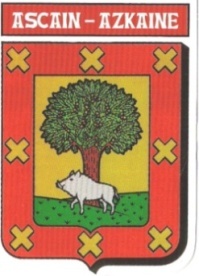 Azkaingo Herriko EtxeaListe des délibérations examinées par le conseil municipalHerriko kontseiluak aztertutako deliberoen zerrendaSéance du 21 juin 20232023ko ekainaren 21eko bilkuraListe publiée sur le site internet le 26 juin 2023 et affichée en mairie le 23 juin 2023.	Le Maire,	Jean Louis FOURNIERDélibération n°Deliberoaren zkaObjetGaiaRésultat du voteBotoaren emaitza2023-42Fixation du nombre et de l’ordre des adjointsAxuenten kopurua eta lerroaren finkatzeaMme Bénédicte Luberriaga ne prend pas part au vote.Adopté par 16 voix pour et 4 abstentions (Joana IRIGARAY, Jérémy SAVATIER, Gorka TABERNA, Nathalie DEJEAN)2023-43Fixation des indemnités aux élusHautetsi sarien finkatzeaMme Bénédicte Luberriaga ne prend pas part au vote.Adopté par 16 voix pour et 4 abstentions (Joana IRIGARAY, Jérémy SAVATIER, Gorka TABERNA, Nathalie DEJEAN)2023-44Mise à jour des délégués de la commune.Herriko ordezkarien eguneratzeaMme Bénédicte Luberriaga ne prend pas part au vote.Adopté par 17 voix pour et 3 abstentions (Joana IRIGARAY, Jérémy SAVATIER, Gorka TABERNA)2023-45Désignation du référent déontologue élu localTokiko hautetsi etika-erreferentea izendatzeaAdopté à l’unanimité2023-46Convention financière pour la prise en charge des travaux de réfection de voirie définitive lotissement Kisu Labea, chemins Gaineko borda, Harginenea et Burdin Bidea à AscainKisu Labea, Gaineko borda, Harginenea eta Burdin Bidea bideendako behin betiko errebideak antolatzeko obrak bere gain hartzeko finantza-hitzarmenaAdopté par 18 voix pour et 3 abstentions (Joana IRIGARAY, Jérémy SAVATIER, Gorka TABERNA)2023-47Subvention 2023 à l’association Académie Internationale de Musique Maurice Ravel 
Académie Internationale de Musique Maurice Ravel elkartearendako 2023ko diru laguntza  Adopté à l’unanimité sauf M. Jérémy SAVATIER qui ne prend pas part au vote2023-48Autorisation de signature de convention de gestion locative avec SOLIHA pour les logements communaux de La Poste et EskolaSOLIHArekin Posta eta Eskolako herriko etxeko bizitegi alokailuentzat hitzarmenaren izenpetzaren baimenaAdopté par 17 voix pour et 4 abstentions (Joana IRIGARAY, Jérémy SAVATIER, Gorka TABERNA, Bénédicte LUBERRIAGA)2023-49Approbation du rapport de la Commission Locale d’Evaluation des Charges Transférées (CLECT) de la Communauté d’Agglomération Pays Basque du 7 juin 20232023ko ekainaren 7ko Eskualdaturiko Kargen Ebaluatzeko Tokiko Batzordearen txostenaren onespenaAdopté à l’unanimité2023-50Motion sur le projet « Foncier innovant »« Lur berritzailea » proiektuari buruzko mozioaAdopté à l’unanimité sauf Mme Bénédicte LUBERRIAGA qui ne prend pas part au vote